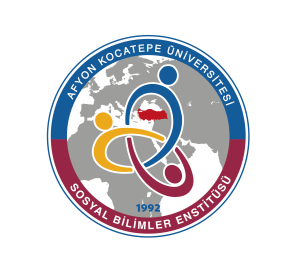 *: Özel şartlı öğrenci kabulüAfyon Kocatepe Üniversitesi Sosyal Bilimler Enstitüsü Eğitim-Öğretim ve Sınav Yönetmeliği MADDE 10 – (1) Özel şartlı öğrenci kontenjanları tezli ve tezsiz yüksek lisans programları için açılır ve ilgili programa başvuru dönemlerinde her bir program için azami altı öğrenci ile sınırlıdır. Belirtilen azami sayıyı aşmamak kaydıyla, EABD/EASD önerisi, Enstitü Kurulu kararı ve Senato onayı ile ilgili programa özel şartlı öğrenci kabul edilir. Özel şartlı öğrenci başvuruları, Enstitünün lisansüstü eğitim için ilan ettiği başvuru takvimi içerisinde “Özel Şartlı Öğrenci Başvuru Formu” ile birlikte alınır. (Özel Şartlı Öğrenci Başvuru Formu)  (2) Özel şartlı öğrenci kapmasında başvurabilecekler ve başvuru için gereken belgeler şunlardır: a) Gaziler; gazilik belgesi,  b) Birinci derece şehit yakınları; birinci derece şehit yakınları olduğunu belirtir belge, c) Engelliler; engelli öğrenci başvurusu için engel durumuna göre tüm vücut fonksiyon kayıplarının en az %40’ından yoksun olduklarını gösterir yetkili sağlık kuruluşlarından aldıkları engelli sağlık kurulu raporu. (3) Özel şartlı öğrenci kontenjan dağılımı her gruptan en az birer tane olmak üzere azami olarak; gaziler için 2, birinci derece şehit yakınları için 2, engelliler için 2 şeklinde olup, özel şartlı öğrenci kontenjanı kapsamında başvuran tüm adayların sıralaması, ilan edilen ilgili özel şartlı öğrenci kontenjanı içerisinden ayrıca yapılır. Söz konusu sıralama ölçütlerine ilişkin tüm süreçlere (ön değerlendirme, bilimsel değerlendirme vb.) ilişkin kriterler diğer başvuru yapan adaylarla aynıdır.NOT: Bu form, Anabilim Dalı başkanlığı üst yazısı ile Anabilim Dalı Kurulu ekinde Enstitüye gönderilmelidir. (*): Yabancı uyruklu veya bir alt eğitimini yurt dışında tamamlayan öğrenci kabulü Afyon Kocatepe Üniversitesi Lisansüstü Eğitim-Öğretim Ve Sınav Yönetmeliğinin 11. Maddesi uyarınca yapılmaktadır.NOT: Bu form, Anabilim Dalı başkanlığı üst yazısı ile Anabilim Dalı Kurulu ekinde Enstitüye gönderilmelidir.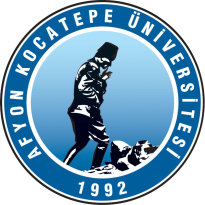 T.C.AFYON KOCATEPE ÜNİVERSİTESİSOSYAL BİLİMLER ENSTİTÜSÜÖĞRENCİ KONTENJAN TALEP FORMUÖĞRENCİ ALINACAK LİSANSÜSTÜ PROGRAMLAR, KONTENJANLAR VE AÇIKLAMALARÖĞRENCİ ALINACAK LİSANSÜSTÜ PROGRAMLAR, KONTENJANLAR VE AÇIKLAMALARÖĞRENCİ ALINACAK LİSANSÜSTÜ PROGRAMLAR, KONTENJANLAR VE AÇIKLAMALARÖĞRENCİ ALINACAK LİSANSÜSTÜ PROGRAMLAR, KONTENJANLAR VE AÇIKLAMALARÖĞRENCİ ALINACAK LİSANSÜSTÜ PROGRAMLAR, KONTENJANLAR VE AÇIKLAMALARÖĞRENCİ ALINACAK LİSANSÜSTÜ PROGRAMLAR, KONTENJANLAR VE AÇIKLAMALARÖĞRENCİ ALINACAK LİSANSÜSTÜ PROGRAMLAR, KONTENJANLAR VE AÇIKLAMALARÖĞRENCİ ALINACAK LİSANSÜSTÜ PROGRAMLAR, KONTENJANLAR VE AÇIKLAMALARÖĞRENCİ ALINACAK LİSANSÜSTÜ PROGRAMLAR, KONTENJANLAR VE AÇIKLAMALARÖĞRENCİ ALINACAK LİSANSÜSTÜ PROGRAMLAR, KONTENJANLAR VE AÇIKLAMALARÖĞRENCİ ALINACAK LİSANSÜSTÜ PROGRAMLAR, KONTENJANLAR VE AÇIKLAMALARAnabilim/Anasanat DalıProgramALES Puan TürüKontenjanlarKontenjanlarKontenjanlarKontenjanlarKontenjanlarKontenjanlarKontenjanlarAçıklama(Şartlar)Anabilim/Anasanat DalıProgramALES Puan TürüYüksek LisansYüksek LisansYüksek LisansYüksek LisansYüksek LisansDoktora/Sanatta YeterlikDoktora/Sanatta YeterlikAçıklama(Şartlar)Anabilim/Anasanat DalıProgramALES Puan TürüGenelÖzel Şartlı Öğrenci*Özel Şartlı Öğrenci*Özel Şartlı Öğrenci*ToplamGenelToplamAçıklama(Şartlar)Anabilim/Anasanat DalıProgramALES Puan TürüGenelEngelliŞehit YakınıGaziToplamGenelToplamAçıklama(Şartlar)YABANCI UYRUKLU VEYA BİR ALT EĞİTİMİNİ YURT DIŞINDA TAMAMLAYAN ÖĞRENCİ KONTENJAN VE ŞARTLARI(*)YABANCI UYRUKLU VEYA BİR ALT EĞİTİMİNİ YURT DIŞINDA TAMAMLAYAN ÖĞRENCİ KONTENJAN VE ŞARTLARI(*)YABANCI UYRUKLU VEYA BİR ALT EĞİTİMİNİ YURT DIŞINDA TAMAMLAYAN ÖĞRENCİ KONTENJAN VE ŞARTLARI(*)YABANCI UYRUKLU VEYA BİR ALT EĞİTİMİNİ YURT DIŞINDA TAMAMLAYAN ÖĞRENCİ KONTENJAN VE ŞARTLARI(*)YABANCI UYRUKLU VEYA BİR ALT EĞİTİMİNİ YURT DIŞINDA TAMAMLAYAN ÖĞRENCİ KONTENJAN VE ŞARTLARI(*)YABANCI UYRUKLU VEYA BİR ALT EĞİTİMİNİ YURT DIŞINDA TAMAMLAYAN ÖĞRENCİ KONTENJAN VE ŞARTLARI(*)YABANCI UYRUKLU VEYA BİR ALT EĞİTİMİNİ YURT DIŞINDA TAMAMLAYAN ÖĞRENCİ KONTENJAN VE ŞARTLARI(*)Anabilim/Anasanat DalıProgramKONTENJANLARKONTENJANLARAçıklamalarAnabilim/Anasanat DalıProgramYüksek Lisans (Tezli)Yüksek Lisans (Tezsiz)Yüksek Lisans (Tezsiz)Doktora/ Sanatta YeterlikAçıklamalar